Publicado en Múnich el 03/02/2021 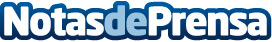 EQS Group AG se expande rápidamente en EuropaNuevas sedes en Milán y Madrid.  Ampliación de la posición en el mercado antes de la entrada en vigor de la Directiva sobre denuncias de la UEDatos de contacto:Alexandra Krohn+49 89 210298-350Nota de prensa publicada en: https://www.notasdeprensa.es/eqs-group-ag-se-expande-rapidamente-en-europa_1 Categorias: Internacional Nacional E-Commerce Recursos humanos http://www.notasdeprensa.es